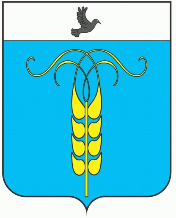 РЕШЕНИЕСОВЕТА ГРАЧЕВСКОГО МУНИЦИПАЛЬНОГО ОКРУГАСТАВРОПОЛЬСКОГО КРАЯ12 апреля 2024 года                           с. Грачевка                                          № 8О внесении изменений в Положение о муниципальном контроле в сфере благоустройства на территории Грачевского муниципального округа Ставропольского края, утвержденное решением Совета Грачевского муниципального округа Ставропольского краяот 21 декабря 2021 года№ 152В соответствии с Федеральными законами от 06 октября 2003 года №131-ФЗ «Об общих принципах организации местного самоуправления         в Российской Федерации» и от 31 июля 2020 года№ 248-ФЗ 
«О государственном контроле (надзоре) и муниципальном контроле 
в Российской Федерации», Уставом Грачевского муниципального округа Ставропольского края Совет Грачевского муниципального округа Ставропольского краяРЕШИЛ:1. Внести изменения в Положение о муниципальном контроле  в сфере благоустройства на территории Грачевского муниципального округа Ставропольского края, утвержденному решением Совета Грачевского муниципального округа Ставропольского края от 21 декабря 2021 года               № 152 «Об утверждении Положения о муниципальном контроле в сфере благоустройства на территории Грачевского муниципального округа Ставропольского края», изложив его   в новой редакции.2. Признать утратившими силу  решения Совета Грачевского муниципального округа Ставропольского края:   от   21 апреля   2022 года             № 34 «О внесении изменений в Положение   о муниципальном контроле               в сфере благоустройства на территории Грачевского муниципального округа Ставропольского края, утвержденное решением Совета Грачевского муниципального округа Ставропольского края от                   № 152 «Об утверждении положения   о муниципальном контроле  в сфере благоустройства на территории Грачевского муниципального округа Ставропольского края»», от 01 августа 2023 года № 52  «О внесении изменений в Положение о муниципальном контроле  в сфере благоустройства на территории Грачевского муниципального округа Ставропольского края, утвержденное решением Совета Грачевского муниципального округа Ставропольского края от                  № 152 «Об утверждении положения о муниципальном контроле в сфере благоустройства на территории Грачевского муниципального округа Ставропольского края»».3. Настоящее решение вступает в силу с момента его обнародования.Председатель Совета Грачевского муниципального округа Ставропольского края                                                          С.Ф.СотниковГлава Грачевского муниципального округаСтавропольского края                                                                     С.Л. Филичкин